Приложение № 1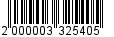 к постановлениюадминистрации от ___________ № ________Состав учебных группсотрудников администрации МО «Всеволожский муниципальный район» Ленинградской областиГруппа № 1Руководитель группы – начальник отдела муниципальной службы и кадров Плещеева Наталья Юрьевна.Состав группы:    - юридическое управление;			- отдел бухгалтерского учета и отчетности;						- отдел муниципальной службы и кадров;			- сектор пресс-служба;Группа № 2Руководитель группы – начальник отдела развития коммунальной инфраструктуры и ценообразования Маметьева Ирина Анатольевна.Состав группы: 	- отдел строительства и жилищных программ;- отдел развития коммунальной инфраструктуры и ценообразования;- отдел физической культуры и спорта;- отдел по защите информации и информационному обеспечению;- отдел по организационной работе и взаимодействию 
с органами государственной власти и МСУ.		Группа № 3Руководитель группы – старший инспектор отдела по делам ГО и ЧС 
Онищук Петр Спиридонович.Состав группы: - сектор организации транспортного обслуживания населения;	– комиссия по делам несовершеннолетних и защите их прав;	– сектор по природопользованию и охране окружающей среды;	– отдел по работе с обращениями и делопроизводству.Группа № 4Руководитель группы – начальник отдела культуры Краскова Наталья Вадимовна.Состав группы: 	– управление ЗАГС;– отдел культуры. Группа № 5Руководитель группы – начальник отдела развития сельскохозяйственного производства, малого и среднего предпринимательства Джураева Анастасия Анатольевна.Состав группы: 	– отдел по экономическому развитию и инвестициям;– отдел развития сельскохозяйственного производства, малого и среднего предпринимательства;			–  архивный отдел.Группа № 6Руководитель группы – начальник отдела по делам ГО и ЧС Сигарев 
Сергей Александрович.Состав группы: 	–  управление архитектуры и градостроительства;			–  управление по муниципальному имуществу.______________